嘉義縣立太保國民中學111學年度第一學期第一次段考　三年級國文科試卷一、選擇題（每題2分，共74分）　　　　　　　　　　　　　　　　　　　　　　　命題教師：黃千芹老師1.下列「」中的形似字，何者讀音完全相同？ （A）目「眩」／「泫」然   （B）「詐」騙／「咋」舌  （C）「漩」渦／心「弦」   （D）「耆」老／「嗜」好。2.下列「」中的注音，改為國字後，何者兩兩相同？ （A）有人「ㄒㄧㄝˋ」密／上吐下「ㄒㄧㄝˋ」      （B）好高「ㄨˋ」遠／心無旁「ㄨˋ」 （C）天上宮「ㄑㄩㄝˋ」／一「ㄑㄩㄝˋ」詞        （D）眼花「ㄌ一ㄠˊ」亂／字跡「ㄌ一ㄠˊ」草。3.下列選項中的敘述，何者用字完全正確？ （A）他原本面目猙獰，學習音樂後總帶著明媚笑容撥動琴弦，讓美妙樂音緩緩流瀉，判若兩人   （B）想不到這位外表輕麗宛約的網美，私下性格如此揮灑不羈，令人難以致信  （C）這件事錯縱複雜，雖經多方核查，案情始終撲溯迷離，讓警察同仁之間迷漫低靡的氣氛   （D）這間飯店新娉的主廚，蔬菜顏色炒得清脆，口感亦青翠，使賓客暫放笑容，歡愉之情擁上心頭。4. 下列「」中的詞語，何組意思相同？ （A）凱「旋」歸來／「旋」即離去                  （B）起落不「息」／毫無消「息」 （C）「驟」起陡落／溘然「驟」逝                   （D）飛來「橫」禍／妙趣「橫」生。5.下列「」中的詞語，何組意思相同？ （A）驀然回首，那人卻在燈火「闌珊」處／枯燥的節目讓觀眾個個意興「闌珊」 （B）機會稍縱即逝，切勿「躊躇」不決／看著終於完工的作品，不禁「躊躇」滿志 （C）千古興亡多少事？「悠悠」，不盡長江滾滾流／只見夕涼的長鏡上，「悠悠」扇起了一羽素白 （D）他此番潛入敵營，早已抱著「慷慨」赴義的決心／這場「慷慨」激昂的演講，令眾人為之動容。6.「綱舉目張」與「提綱挈領」兩個詞語的關係與下列何者相同？ （A）大刀闊斧／裹足不前  （B）綽綽有餘／焦頭爛額  （C）食古不化／膠柱鼓瑟  （D）覆水難收／木已成舟。7.下列各選項「」中的詞語，何組使用正確？ （A）你的這一番話很有道理，我頗為「苟同」        （B）新的線索出現，讓這件撲朔迷離的案情出現一絲「曙光」 （C）本校學生活動需經過學務處「檢驗」後，才可舉辦（D）社會的祥和，要「歸咎」於許多默默耕耘的無名英雄。8.「多少年來，市面上冬令進補的食材變化多端、種類□□□□，但就像從來不肯放棄麵線一樣，母親也始終獨鍾燉  雞一味。冬至，傍晚時刻，廚房裡再度飄出濃濃的中藥氣息，……。用歷經歲月□□的鍋甕封存的溫醇雞湯拌入麵  線，所有生命的精華都□□在這一口滑溜有彈性的麵線中，長長的麵線牽著母親的堅持，從南到北，就是讓我們百  吃不厭。」(陳淑華島嶼的餐桌)  根據文意，空格處依序填入下列何者最恰當？ （A）屈指可數、洗滌、壓縮        （B）五花八門、淬礪、濃縮 （C）琳瑯滿目、噴灑、滲透        （D）目不暇給、雕琢、放大。 9.「悠悠扇起了一羽素白」中的「素」指白色，下列「」中的字何者亦是如此？ （A）幸虧法官明察秋毫，她才得以洗「雪」冤情    （B）奶奶潛心修行，早已禮佛吃「素」二十多年 （C）對鏡看見自己的「霜」鬢，才驚覺年華已逝    （D）這凶殺案歷經多年追查，如今終於真相大「白」。10. 「說起義大利料理，多數人最先聯想到的就是番茄。很多人都以為，番茄是原產於義大利的植物，實際上這種食材來自美洲的安地斯山脈，在美洲大陸被發現後才傳入歐洲。當時的義大利人只將其當作觀賞植物，到了十九世紀才開始大量種植，並用於料理中。回推義大利人食用番茄的歷史，僅有兩百年左右，也就是說，＿＿＿＿＿＿＿＿。」  畫線處填入下列何者最能配合上述文意？ （A）番茄花了兩百年，就成為足以代表義大利料理的食材（B）早在十九世紀前，番茄便已經是義大利人的家常料理 （C）義大利的番茄從食用轉為觀賞用途，已有兩百年之久（D）因為料理的需要，義大利人才從安地斯山脈引進番茄。11.下列文句中，何者最通順，沒有語病？ （A）設身處地去想，他的確是迫於無辜才鋌而走險  　　（B）脾氣暴躁的她常常對下屬大發雷霆、拍案叫絕   （C）加恩的成績獨占鰲頭，同班的阿忠成績則更勝一籌  （D）他總是指摘別人的錯誤，而不反省自己的過失。12. 下列「 」中的詞語，何者經替換後文意有所改變？ （A）你莫再「躑躅」了，若錯過這個讀書的黃金年紀，便要被世界淘汰——躊躇     （B）請原諒我一時糊塗，做出如此「唐突」的行為——冒失 （C）生平第一次我放下「矜持」，勇敢敲開陌生人的家門去傳教——自負    （D）距今六百年前，滄冥大陸上連年的兵戈「擾攘」終於愈演愈烈，最終爆發——紛擾。13.關於苗栗明德水庫一詩，下列敘述，何者帶有作者心境方面的刻劃？ （A）只見夕涼的長鏡上／悠悠扇起一羽素白          （B）山之重圍是不會洩密的／懸夢的吊橋也不會 （C）只讓童話來投影／不許世界偷窺                （D）正想問一問閒鷺／這反常的靜有什麼天機。14.關於苗栗明德水庫和飛瀑兩首詩，下列敘述何者屬於靜態的描寫？ （A）森森青翠的深處，是誰／私藏了這一泓明媚  （B）飛吧，轟動千山的一縱／把生命揚在半空 （C）只見夕涼的長鏡上／悠悠扇起一羽素白      （D）拍著空闊的浩淼／斜斜渡去。15.下列關於飛瀑一詩詩句的解讀，何者說明較不正確？ （A）不是失足更不是自盡／一路從上游奔騰而來／是來赴懸崖的挑戰→展現出昂揚無懼的氣勢 （B）把生命揚在半空／乘著最透徹的一刻／已往和未來斷然一割→顯現果斷決心與堅定的意志 （C）那一堆獰怪的亂石／全在那下面等我／要把我撞傷、撞碎→藉亂石象徵追求人生目標上的障礙物 （D）卻攔不住我／向一個出海口／奔騰而去的決心→暗諷匹夫之勇的荒謬，提醒世人做事需三思。16.苗栗明德水庫與飛瀑兩詩都以「水」為主角，牽引出整體詩境，水的意象在這兩首詩裡分別表現何種情態？ （A）純淨安詳／為人作嫁  （B）不慕榮利／壯烈成仁  （C）靜謐美好／奮勇向前  （D）優柔寡斷／勇者無懼。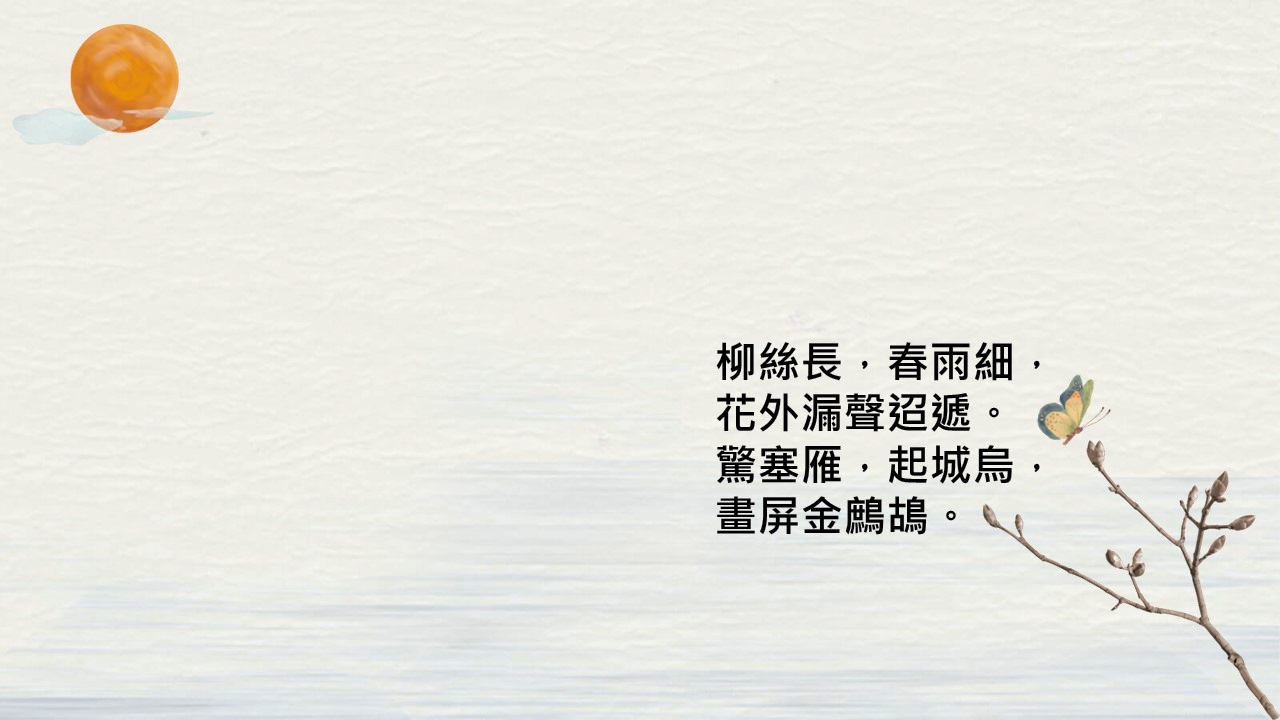 17.「詞牌」為填詞所需要的歌譜，不同的詞牌有各自填詞的字數、句數要求。   下列詞作，何者與右圖這闋詞的詞牌相同？ （A）蓼岸風多橘柚香，江邊一望楚天長，片帆煙際閃孤光 （B）星斗稀，鐘鼓歇，簾外曉鶯殘月。蘭露重，柳風斜，滿庭堆落花 （C）照花前後鏡，花面交相映。新貼繡羅襦，雙雙金鷓鴣 （D）新睡覺來無力，不忍把伊書跡。滿院落花春寂寂，斷腸芳草碧。18.下列有關李清照武陵春的說明，何者錯誤？ （A）「風住塵香花已盡」描寫風吹落花，一片狼藉，襯托作者心情的淒苦 （B）「物是人非事事休，欲語淚先流」反映作者感懷身世飄零的抑鬱心情 （C）「聞說雙溪春尚好，也擬泛輕舟」是作者萌生想要遊春解愁的念頭 （D）「只恐雙溪舴艋舟，載不動許多愁」表現作者心中懷憂，對於事物亦生悲觀之情。19.下列關於辛棄疾南鄉子的詮釋，何者正確？ （A）「何處望神州？滿眼風光北固樓。」透過遠望故土，抒發風景優美，山河壯闊的讚嘆 （B）「千古興亡多少事？悠悠，不盡長江滾滾流。」句中江水之象徵，和「大江東去，浪淘盡，千古風流人物」類似　 （C）「天下英雄誰敵手？曹劉。生子當如孫仲謀」化用曹操之語，表達對南宋國政的滿意與自豪 （D）「年少萬兜鍪，坐斷東南戰未休。」稱頌三國劉備英雄出少年，具雄才大略與過人的膽識。20.下列關於「詞」的說明，何者正確？ （A）可以配樂歌唱，又叫詩餘、長短句、曲子詞   （B）詞的字句、平仄、押韻沒有嚴格的限制，可自由創作 （C）以字數多寡來分，可分為小調、中調、大調   （D）為宋代代表韻文文學，其他朝代不可見其相關作品。21. 在古典詩詞中，經常表達環境依舊、可是人卻已變，事過境遷、懷念故人、感慨萬千的情感，稱之為「物是人非」。下列何者並非抒發「物是人非」之感嘆？ （A）是非成敗轉頭空。青山依舊在，幾度夕陽紅  （B）今人不見古時月，今月曾經照古人 （C）曾經滄海難為水，除卻巫山不是雲          （D）人生代代無窮矣，江月年年只相似。22.黑與白――虎鯨一文中，「辨認是虎鯨後的過度真實反而拉開了真實，越來越近的虎鯨竟撲朔迷離成黑白模糊的夢境」這段話欲表達之意，下列何者說明正確？ （A）虎鯨身上黑白的顏色，如迷離的夢境一般    （B）當虎鯨真實地出現在眼前，猶如噩夢一場　   （C）作者不敢置信能遇見虎鯨，恍如作夢一般    （D）人生如夢，真真假假、虛虛實實難以辨別。23.黑與白――虎鯨一文中，和虎鯨的海上互動給作者廖鴻基帶來許多感受，其中不包括下列何者？ （A）對虎鯨的印象改觀，由疑懼轉為感動         （B）解開作者的迷茫，強化作者內心的人生信仰 （C）把虎鯨的純真與坦率烙印在自己心底         （D）海洋受到污染，虎鯨的生存受到威脅。24.黑與白――虎鯨一文以「黑與白」為篇名，不只說明虎鯨身上鮮明的顏色，亦是象徵人世間的是非黑白。下列文句中，何者並非帶有此種雙關意涵？ （A）那亮麗猛勁的一道弧線，那「黑白」分明的肚腹……如針尖點在心頭（B） 那「黑白」分明不會褪色的溫潤感覺，如一塊璞玉埋入心底   （C）我漸漸喜歡上黑白兩色的衣服，他們印在心底，無法抹滅的清明與「黑白」   （D）回到擾攘的城市，再度面對人事的混濁和「黑白」模糊的是非。25.下列文句為黑與白――虎鯨一文中作者在尋鯨過程中的心情轉折，何者配對正確？  （A）年紀似乎越來越不堪任何的遲滯與延宕，不能再躑躅了：自責     （B）海上鯨豚的處境大概也和我們一樣，全都在舉止不定黑白不明的風浪裡擺盪：訝異 （C）即使牠們遠遠離去我也感覺和牠們之間已經絲線相連，終生不渝：感動    （D）想念海洋，想念那六頭黑白分明的虎鯨：興奮。26.文學創作中，作家經常透過譬喻或轉化等寫作手法，達到意境上「想像」與「現實」交錯的層次感。請問下列文句中，何者並未使用此種手法？ （A）跳出水面，肚腹朝向我們彎腰全身躍出 （B）船頭浪花切切迎風翻飛，鏢臺起伏搖擺著夢一樣的節奏 （C）唯恐雙溪舴艋舟，載不動許多愁        （D）如海面一朵綻放的黑色花朵，一扇尾鰭高高盛開。確定是大型鯨！27.    鵲橋仙     秦觀　　纖雲弄巧，飛星傳恨，銀漢迢迢暗度。金風玉露一相逢，便勝卻人間無數。        柔情似水，佳期如夢，忍顧鵲橋歸路。兩情若是久長時，又豈在朝朝暮暮？  根據詞意，這首作品傳達出什麼樣的愛情觀？ （A）只要彼此的心長久同在，未必要朝夕相處          （B）小別勝新婚，短暫的分離可以讓感情更久長 （C）如果擁有永恆的愛情，生命也可立即拋棄  　　　　（D）愛情的溫度需要朝夕相見來維持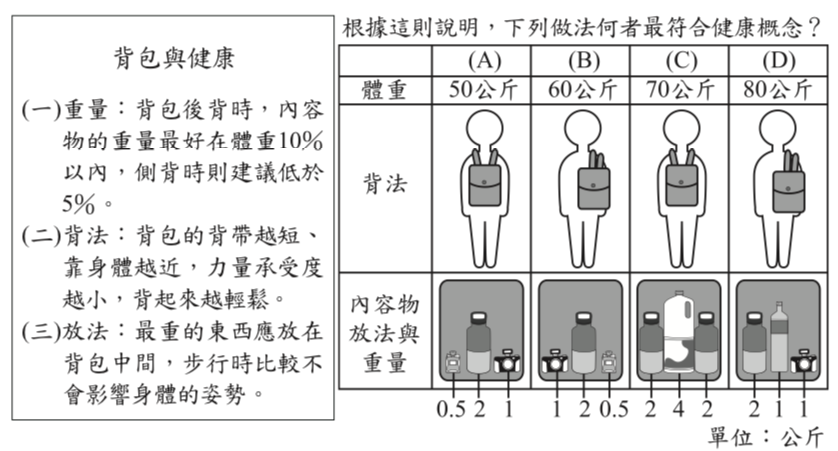 28.29.「許多討海人選擇離地入海，是因為他們在階級上注定是底層中的底層，看盡人吃人的現實……一條條反著光的    魚影，在遠洋漁業的世界裡就是白花花的鈔票，一根根大魚冰棒存進冷凍艙，就像錢存入金庫。……在陸地人來  看，滿載而歸、大小魚通吃是貪婪、破壞生態，對討海人來說，卻是求生存的本能；陸地人把鯨豚保育當做潮流，  討海人眼裡，被稱作和尚鯃（ㄨˊ）的偽虎鯨卻能把魚啃到剩下魚頭，是來爭獵物的勁敵……」  請問本篇文章最適合用來當作哪一堂課的延伸討論？ （A）理化課：人類廢棄物對海洋的影響　  （B）國文課：近代海洋文學的發展 （C）公民課：環保與經濟的衝突          （D）地理課：遠洋漁業的縮影。30.「夫能不以遊墮事而瀟然于山石草木之間者，惟此官也。而此地適與余近，余之遊將自此始，惡能無紀？」（袁宏道＜滿井遊記＞）依據文意，下列敘述何者最符合作者當時的為官生活？ （A）政務繁忙故而無暇寫作    （B）閒暇時能自在遊玩賞景 （C）因賞玩山水而詩興大發    （D）因貪戀勝景而耽誤政事。31.跟著田陌間的水圳走，就可以聽到春天的聲音。漫長的冬季，田裡只剩下收割後孤寂沉默的稻梗，土塊乾硬皴烈。水圳裡也乾乾的，沒有一滴水。立春過後，插秧前的訊號往往是水圳放水了，大的水圳嘩啦嘩啦，水聲湍急洶湧，分散流向不同的小水圳。小水圳像人身上的微血管，把主動脈的水分輸導流到不同的田土中去。田地高低大小不一樣，水圳的設計也隨高低大小變化，水聲因此或緩或急，或快或慢，或潺湲或錚鏦，像白居易〈琵琶行〉裡的詩句「大珠小珠落玉盤」，有時像「絃絃掩抑」，有時像「銀瓶乍破」。池上田陌間的水聲，也如此呼應著唐人詩句。靜靜在田陌間走一回，聽水聲的歡欣與憂愁，知道春天也有它的心事。如果是夜晚，水聲就貼在耳邊，一路陪伴你的腳步，比白日還要貼心。                                                 蔣勳〈歲月靜好・日常功課〉  關於上文的寫作特色，下列敘述何者錯誤？ （A）將春天與水聲擬人化，予人親切感              （B）筆調悠閒從容，敘寫田間稻秧情景 （C）引用詩詞名句，增添文章的感染力              （D）集中筆力，描寫春天田陌間的水聲。32. 「五月，淒厲海風穿過荒原∕樹林中忽然遇見紫杜鵑∕紫色的花瓣紛紛飄落∕黑水因此艷麗∕紅鳥來此潤羽∕  紫杜鵑∕若有人問你何以∕在天地間虛擲你的美？∕告訴他們，如果眼睛是為了∕看見而生∕那麼，美就是美存在  的理由。」(節譯自愛默生紫杜鵑)這節詩句所要表達的旨意，最可能是下列何者？ （A）處在愈惡劣的環境中，愈應該努力綻放亮麗的光芒 （B）美麗的事物不會因為無人欣賞，就不表現自己的美麗 （C）大自然的神奇，在於萬物都依循共同的生命軌跡而存在 （D）有些問題無法立刻得到答案，解答有時藏在尋找的過程裡。33.「興州有一處名雷穴，水常半穴。每雷聲，水塞穴流，魚隨流而出。百姓每候雷聲，繞樹布網，獲魚無限。非雷聲，漁子聚鼓擊於穴口，魚亦輒出，所獲半於雷時。」根據這段文字，關於雷穴的敘述，下列何者正確？ （A）因水聲轟隆如雷響而得此名  （B）興州的百姓皆自此引水養魚 （C）常有漁民在此擊鼓祭祀神靈  （D）打雷時會有人在此架網捕魚。34.愛因斯坦說：「一個人的價值，應該看他貢獻什麼，而不是取得什麼。」下列圖表，何者最能表現這句話的涵義？   （A）                    （B）                    （C）                    （D）                        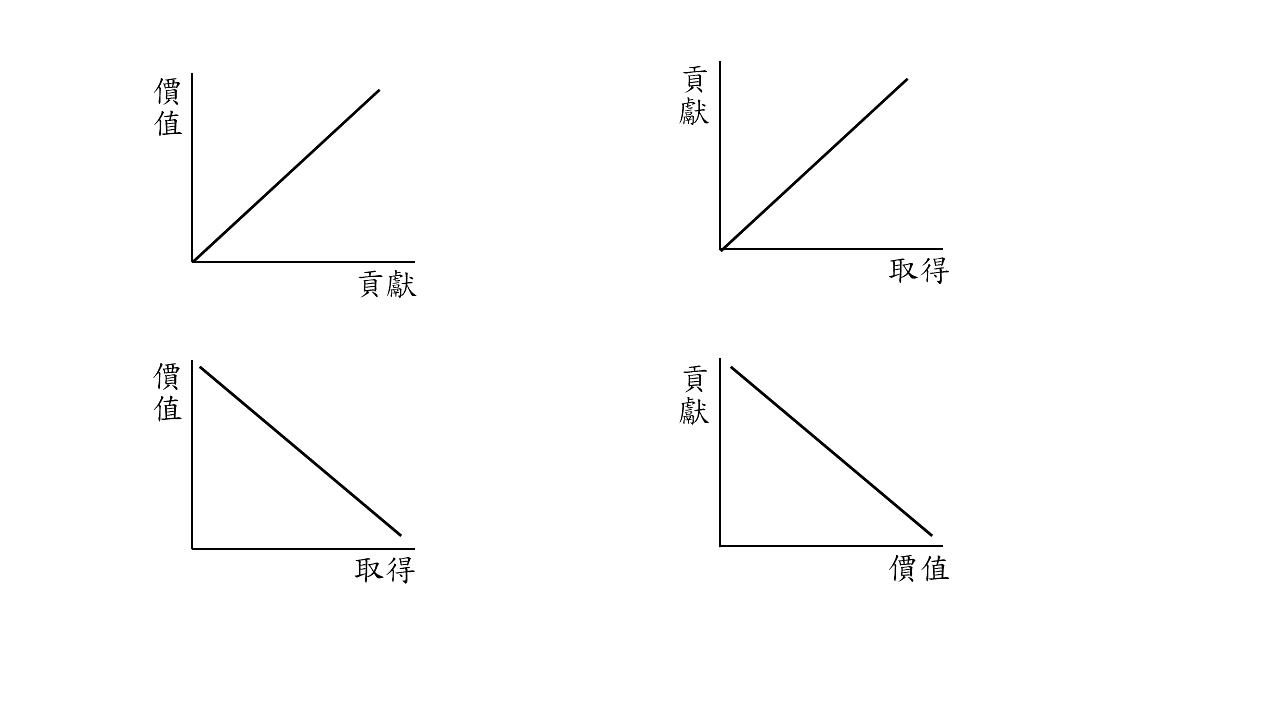 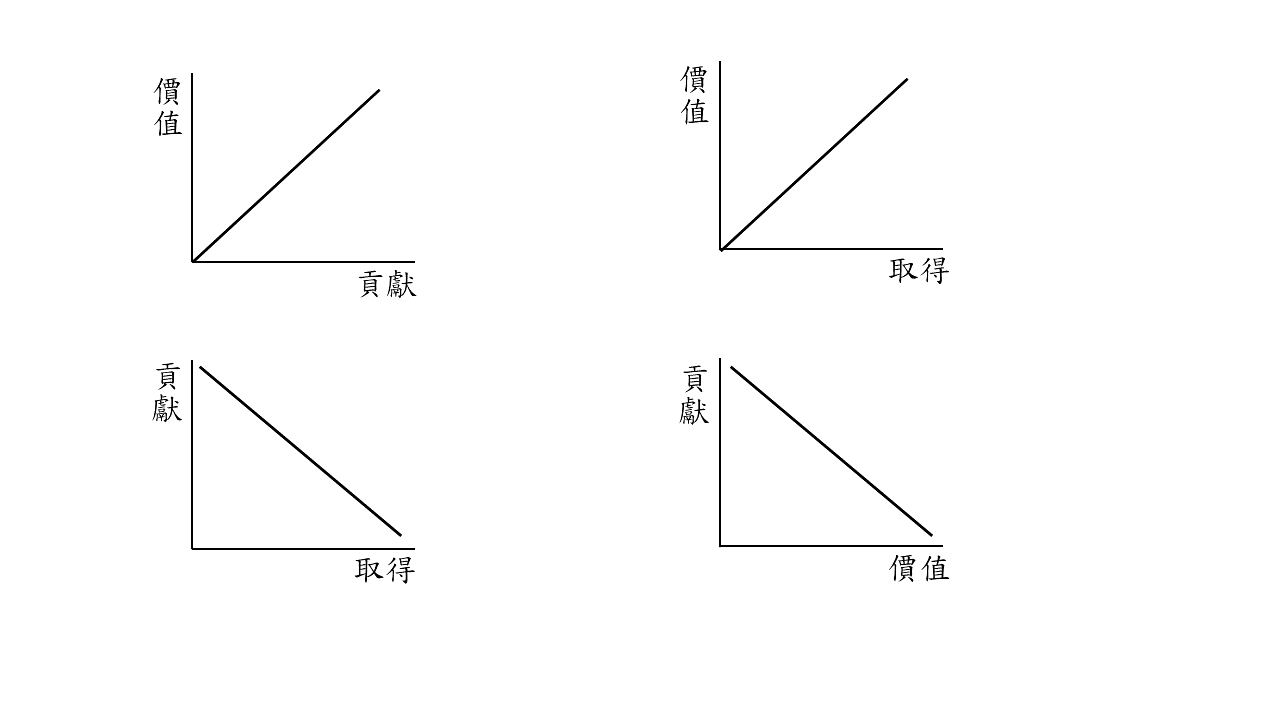 35.宋朝時，坊市制已經瓦解，夜禁也鬆弛下來，街市上到處都是商鋪，城市的夜生活非常豐富。出遠門也不需要開  具路引，遷徙自由。只有進出要塞的關禁時，才需要辦理「公憑」(通行證)。良賤制度在宋代也趨於解體，除了少  數官妓之外，所有國民都是法律意義上的自由民，具有平等的法律身分。  宋樂影視將著手拍攝李清照傳，若根據上文，下列場景何者最符合當時文化背景？ （A）通過有管制的要塞時，清照需要交付鉅額金錢  （B）賤民、奴婢等可與社經地位較高的清照共行 （C）因布帛鋪只能營業至傍晚，清照趕緊出門購買  （D）清照想去南方城鎮，須先向官府呈報行程。36.「大海能使人變得簡單。只要你把大海靜靜看上幾分鐘，（甲）永遠的沙岸讓你脫去身外之物。（乙）一切功名也立刻無謂和多餘，（丙）漠視你的名片和深奧格言。（丁）海的藍色漠視你的楚楚衣冠，還原成來自父母的赤子，一個原始的人。」 根據文意，畫線的文句以哪一種次序排列最通順恰當？ （A）乙丙甲丁 （B）乙丁丙甲（C）丁乙丙甲 （D）丁甲丙乙。37.   【甲】「自從那年賀知章眼花了／ 認你做謫仙，便更加佯狂／ 用一隻中了魔咒的小酒壺／ 把自己藏起來，連太太也尋不到你／ 怨長安城小而壺中天長／ 在所有的詩裏你都預言／ 會突然水遁，或許就在明天／ 只扁舟破浪，亂髮當風／ 樹敵如林，世人皆欲殺／ 肝硬化怎殺得死你？／ 酒放豪腸，七分釀成了月光／ 餘下的三分嘯成劍氣／ 口一吐就半個盛唐／ 從開元到天寶，從洛陽到咸陽／ 冠蓋滿途車騎的囂鬧／ 不及千年後你的一首／ 水晶絕句輕叩我額頭／ 噹地一彈挑起的回音。」（余光中〈尋李白〉）   【乙】余光中詩作講究結構，多通過節奏和意象的暗示而自然流露出主題，其詩作多發抒詩人的悲憫情懷，既富於時代氣息又有高度的藝術性。他的詩歌富於節奏感，在技巧上融通古典與現代，兼採中國與西方。余光中強調「古典文化元素的繼承」，李白詩歌是其重要的取法對象，尤以向李白致敬的代表作系列：〈戲李白〉、〈尋李白〉、〈念李白〉、〈與李白同遊高速公路〉等最具特色。  結合甲、乙兩段文字的分析，下列敘述何者最恰當？ （A）甲篇詩人化用李白典故，展現出李白的瀟灑和地位  （B）乙篇主旨在說明余光中詩歌裡的西方元素和現代手法  （C）甲乙兩篇利用正反面對比，凸顯余光中詩作的特色   （D）甲乙兩篇皆透過對李白的致敬，反映余光中的悲憫。二、題組（每題2分，共26分）（一）　　　秋刀魚是一群擠成一團的洄游性小型魚類，像羔羊群一樣，遇到獵食者突襲時，除了逃，沒什麼其他本領。牠的外體沒任何硬刺，不像許多魚有背刺、鰓蓋棘或尾柄鉤，多少讓獵食者受點苦頭。體內細刺多，胸刺如髮絲柔細，骨骼帶點青綠色，曾被以為和重金屬汙染有關。    一般用來引誘魚隻上鉤的魚餌，除了鮮、肥，更講究的是要夠腥、夠臊。秋刀魚肥美多油、體味重，符合餌料的條件。牠原生在高緯度的冷海水域，初從日本進口到台灣時，「烤秋刀」曾是名貴的海鮮料理。後來，台灣遠洋漁船開發了庫頁島、北海道附近的魚場，魚獲暴增，秋刀魚變成處處看得到、人人吃得起。量多價賤，從高貴到不貴，牠不再只是岸上的海鮮，熱帶水域裡永遠飢餓的獵食者，也因而得以品嘗秋刀魚的美味。      ~改寫自廖鴻基秋刀魚~38.根據本文，下列關於秋刀魚的敘述何者正確？ （A）外體無硬刺，所以適合作為魚餌          （B）因肥美多油、腥臊味重，曾是名貴的料理 （C）骨骼呈青綠色，是重金屬汙染所致        （D）價格滑落，是台灣遠洋漁業發展的結果。39.關於本文的寫作手法，下列敘述何者最恰當？ （A）藉熱帶水域的高貴魚種凸顯秋刀魚味美價廉（B）以今昔對比說明秋刀魚價格的高低變化 （C）藉羔羊群比喻秋刀魚具有高度的團隊精神  （D）以細筆刻劃秋刀魚的外型特徵。（二） 【甲】少年不識愁滋味，愛上層樓，愛上層樓，為賦新詞強說愁。   而今識盡愁滋味，欲說還休，欲說還休，卻道天涼好個秋。  (辛棄疾 醜奴兒) 【乙】少年聽雨歌樓上，紅燭昏羅帳。壯年聽雨客舟中，江闊雲低斷雁叫西風。  而今聽雨僧廬下，鬢已星星也。悲歡離合總無情，一任階前，點滴到天明。 (蔣捷 虞美人)                                                                                                                    【注釋】：羅帳：床四周的帷幕。  斷雁：失群的孤獨大雁。   星星：斑白。  40.關於這兩首作品的內容，下列敘述何者正確？ （A）甲作品寫作年齡為青年時；乙作品寫作年齡為老年時 （B）甲作品呈現曠野的秋景；乙作品呈現熱鬧的春遊    （C）兩詩皆描述因年紀增長所帶來的心境轉變與歷練     （D）兩詩皆反映外在景物帶給作者內心無限的愁緒。41.關於這兩首作品的寫作手法，下列說明何者最恰當？ （A）甲作品以白描刻劃登高望遠之景；乙作品以聽覺摹寫描繪旅人心情  （B）甲作品以對「愁」字的體會，表達作者的感嘆；乙作品以「聽雨」作為線索，引出對歲月的感悟 （C）甲作品上、下片皆押「ㄡ」韻；乙作品上、下片皆未押韻 （D）甲作品由眼前之景寫到想像之景；乙作品從想像之景寫到眼前之景。（三）　   生命發出的聲音有些是聽不見，卻看得見的。某些聲音可以在心中滋長，甚至變得很喧囂，很龐巨，耳畔卻沒有任何聲響。    我想，世間的表態不能決定所有的狀態。在你心中響起的聲音，別人聽得見嗎？別人心中的聲音你又聽得見嗎？你心中是否有許多的聲音不是自耳畔響起，而是自心田深處某個被遺忘的角落，偶爾滿溢，或時時迴蕩於腦海中。你的心靈的土地上是繁雜吵鬧，亦是空蕩冷清，毫無聲響。也許你得學習安靜而易於感受，然後讓你的心田喧囂熱鬧，充滿意志的能量，而不是吵鬧得無法傾聽。走在春日喧囂的山林小徑上，耳畔清淨，蹲下來，卻能看見熱鬧鼎沸的聲音。一株株細嫩的幼苗剛從柔軟的黑泥中探出綠色的新芽。在接受雨水的充分滋養之後，它們迸發出來的生命能量是何等龐大的溫柔。植物發芽的聲音也許聽不見，卻看得見、領受得到。仔細低頭探視每一處被去年的老株殘枝所掩蓋的角落，假如你聽得見那微弱幼苗群起探頭的聲音；那多如波浪不斷湧向海岸的聲音，在亙古的時代它們便未曾止歇，一直向未來發音，掀起生命的意志。	我們在春季間上山無意便會踩死這些探頭的意志。從內心裡湧現的那一股不忍之心，在近年來愈加強烈，使得春季雨水充沛之後的上山日子變得有點令人不適與心疼。我慶幸內心開始了這樣謙虛的心境。要向大地表示謙敬是一段不容易體會的人生修行。當你聽得見春天幼嫩的生命發出的聲音而去在意它時，是比辛勤聆聽深奧的道理來得接近善念吧！                              ~改寫自春天的聲音~ 42.根據文中最後一段的結語，告訴我們何種道理？  （A）人生不是一種享樂，而是一件十分沉重的工作    （B）生命會給你需要的東西，只要你不斷地向它要 （C）不僅要學習聆聽春天的聲音，也要能尊重生命    （D）生活只有在平淡無味的人看來才是空虛寂寞的。43.本文第二段末畫線處提到的意涵，下列何人的表現，最無法作為這段話的例證？ （A）小杰與好友前往花東旅行，途中看見一大片蔚藍的海時，頓時覺得內心平靜安詳，自在愉快　  （B）阿彰喜歡穿梭聚會場合，即使手邊仍有工作未完，還是喜歡熱鬧的氛圍，常因此而覺得時間不夠運用 （C）大鈞利用空閒時間，挑了一本想看的書籍閱讀，發現書中闡述生命價值的觀點，給了自己很大的正能量 （D）蓮心趁著假日和家人到山上踏青，在山林間感受到蟲鳴鳥語的美好情態，是平常在城市中無法覺察的景象。44.根據本文，下列說明何者錯誤？ （A）前後呼應，凸顯作者對外在聲音的感動 （B）以植物蓬勃的生命力，傳達愛惜生命的態度 （C）作者所謂春天的聲音，其實是春天植物生長的訊息 （D）全文敘述感懷，闡發自身感悟的情感。（四）　【甲】自從2020新冠肺炎疫情延燒，全世界各國為了防止疫情擴大，都設立了入境管制，至今已經近三年未能自由前往日本觀光，但隨著各國疫苗施打率提高，加上連年大幅下降的觀光經濟困擾下，近日日方已宣布，6/10起開放一般觀光旅行團入境日本！而想必開放自由行的時機應該也相去不遠了。
   在後疫情時代，究竟觀光旅行會產生什麼轉變，實在令人好奇。回想起過去到日本，國人偏好走訪日本文化財、品嚐日本傳統美食，前往市區進行購物觀光，行程總是十分緊湊；但隨著新冠肺炎盛行，旅遊意識也逐漸轉變，以臺灣本地舉例來說，「包棟旅行」、親近大自然的「露營」風潮已經盛行許久，也就是說享有自我空間、降低陌生人群接觸同時，又能褪下口罩呼吸新鮮空氣，感受自然之美的生活，是後疫情時代的新旅行觀！   2015年，聯合國宣布了「2030永續發展目標」（SDGs）以後，世界各國開始出現尊重海洋、陸地生態，講求城鄉永續的旅遊型態，不論是地方創生，還是與在地小農結合的住宿體驗活動，紛紛出籠！但是過往充其量是小眾旅遊中的選項之一，但隨著新冠疫情蔓延，此重視自然生態的旅行觀念，快速植入人心。「Booking.com」就曾針對日本旅客進行問券調查，發現想增加地文化體驗、想去人少之處的迴響都比過往大幅提升，有鑑於此，日本各縣市觀光廳，特別是擁有豐富自然資源的北海道、長野縣、九州，還有沖繩都針對「自然體驗旅行」進行大幅度開發。同時，為了豐富旅行在地的自然觀光，當然和以往短期停留有所不同，規劃數日停留自然環境中，感受當地文化、生態，對於旅者來說，可說是從「量」到「質」的轉變。未來的訪日之旅將不再訴求表面文字，而是用身心靈加以感受，深入當地，用五感體驗自然的美好，帶回滿滿地旅行回憶。可見之，現在的觀光面貌乃至於全球的旅遊生態，正在走向不一樣的未來。【乙】    沖繩「Treeful Treehouse」 走進侏羅紀世界！來到日本南端的沖繩，有著翠綠亞熱帶森林景色，蕨類、巨木，刺眼的陽光，充滿島嶼國家的熱情，這裡是保有綠意盎然自然景觀、2021年更被登入世界遺產的「山原之森」；於此搭建樹屋和森林、動物借個處所，希冀住進自然裡，感受動物環繞、享受森林芬多精，就連世界知名建築師隈研吾來此也都極為驚豔！但其實興建者並非知名建築師，僅是原本居住在東京的素人親子檔，因深受自然景觀吸引，從選點、設計、興建，共計耗費8年時間才完工。環抱著從小興建樹屋的夢想，與當地人一同研究，並從自然保育觀點切入，利用樹屋興建完善樹木生長，並以不破壞自然為最大原則！入住其中，早晨從360度綠色環景景觀配著鳥語花香開展，再來爬上屋頂享受自然瑜伽時光，最後再讓管家帶路前往河川漫步，一天的生活原來可以與自然如此親近。度假園區中除了樹屋外，也還有「航空屋」，和建築師以及室內陳列師一同合作，像是擁有一間森林度假屋，站在窗邊就能有滿面綠意，讓人頓感放鬆。「Treeful Treehouse」從建造面開始就著重與自然共生，像是樹屋因採用活木頭製作，可達到吸收的二氧化碳多於排放的二氧化碳的「負碳」情況，因此它比碳中和具有更好的環境影響。而且，設施內不使用化石燃料，僅使用電力，設施內所設置的太陽能板已遠超過使用量，不僅不對環境造成傷害，就連興建時也特意離地1.2公尺，好讓陽光光線依舊能照射到地面，不論是草皮、植物都能維持固有生長，毫不破壞生態鏈。甚至來訪旅人的生活也能成為環境培育的一部分，像是螺旋樹屋內安裝了堆肥廁所，人類排泄物可成為種植植物的土壤。45.下列何者最適合作為【甲】則文章的標題？ （A）前進日本——蠢蠢欲動的臺灣觀光客引頸期盼 （B）旅遊好時機——日本觀光廳促銷大賞 （C）國門開啟——疫情之後的觀光經濟財 （D）後疫情時代——親近大自然的旅行型態正在發酵。46.根據【甲】則之敘述，下列何者並非是疫情前後，國人赴日旅遊可能選擇的行程？ （A）前——參拜大阪必去的稻禾神社；後——安排九州的深度旅遊，和在地小農討論晚餐的當季菜色 （B）前——預定北海道的森林木屋，聽著海聲躺在露天平台上的躺椅看風景；後——品嘗築地市場的生魚片套餐 （C）前——前往東京進行購物觀光之旅；後——規劃京都體驗和服，再到博物館了解和服製造的歷史與價值 （D）前——在京都最著名的金閣寺前拍照打卡；後——走訪沖繩樹屋，並住在低碳排放的民宿。47.由於氣候變遷、經濟成長、社會平權、貧富差距等難題如重兵壓境，2015年，聯合國宣布了「2030永續發展目標」（SDGs），包含消除貧窮、減緩氣候變遷、促進性別平權等17項目標，指引全球共同努力、邁向永續。當時，有193個國家同意在2030年前，努力達成 SDGs17項目標。若將下列17項目標，與【乙】則相對照，則沖繩的「Treeful Treehouse」樹屋，可能符合哪些永續目標？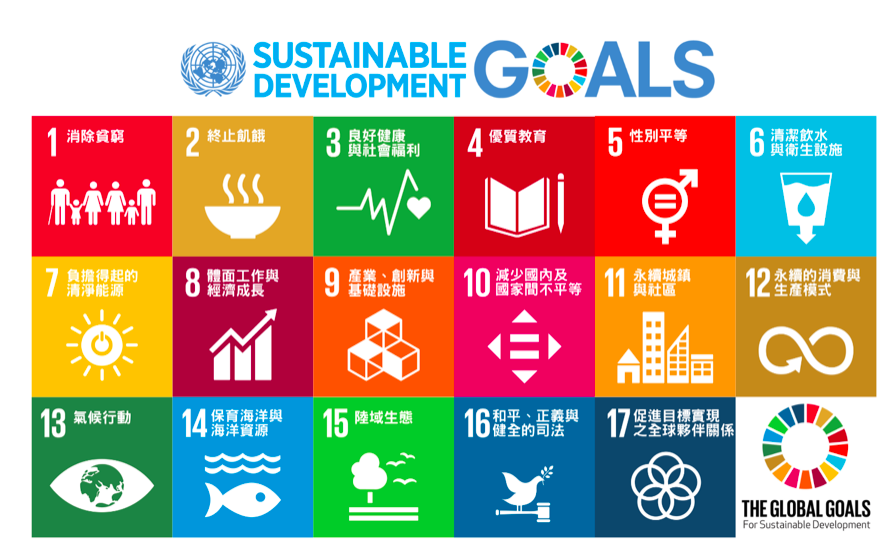  （A）良好健康與社會福利／永續城鎮與社區 （B）陸域生態／體面工作與經濟成長 （C）減少國內及國家間不平等／氣候行動 （D）永續的消費與生產模式／負擔得起的清淨能源。48. 關於【甲】【乙】兩則的內容，下列敘述何者最為貼切？ （A）可見國際旅遊的趨勢是逐漸重視和當地文化互動的過程，以及在旅遊中降低碳排放，達到「永續旅遊」的願景。 （B）反映氣候異常問題已經是刻不容緩的國際議題，日本也因此非常重視在旅遊中落實環保政策 （C）顯示日本旅遊觀念已漸轉為重視人與自然的關係，但臺灣民眾仍無這樣的風氣與觀念 （D）如果旅人預定了沖繩的螺旋樹屋，可以預期將會有和世界知名建築師隈研吾共進晚餐的旅遊收穫。（六）　活字印刷術(節錄)    板印書籍，唐人尚未盛為之。自馮瀛王始印五經，以後典籍，皆為板本。慶曆中，有布衣畢昇，又為活板。其法用膠尼刻字，薄如錢脣，每字為一印，火燒令堅。先設一鐵板，其上以松脂、蠟和紙灰之類冒之，欲印則以一鐵範置鐵板上，乃密布字印，滿鐵範為一板，持就火煬之，藥稍鎔，則以一平板按其面，則字平如砥。若止印三、二本，未為簡易；若印數十百千本，則極為神速。常作二鐵板，一板印刷，一板已自布字，此印者才畢，則第二板已具。更戶用之，瞬息可就。                                           ~錄自北宋 沈括《夢溪筆談》~【注釋】：板印書籍：用木板刻字印書。板印，雕板印書。  板本：板印的本子。  錢脣：銅錢的邊緣。         冒：覆蓋。  鐵範：鐵製的模具。  煬：音ㄧㄤˊ，烘烤。  字平如砥：字印平得像磨刀石般。         更戶：交替、輪替。音ㄍㄥ。49.根據本文的介紹，活字印刷有五個步驟：   (甲)以火鎔藥 (乙)設置鐵板 (丙)按平板面 (丁)排列字印 (戊)用藥物覆蓋鐵板。請問正確的步驟應是何者？ （A）丙乙戊甲丁    （B）丁乙戊甲丙    （C）甲丙乙戊丁    （D）乙戊丁甲丙。50.關於活字印刷所使用的字印，下列說法何者有誤？ （A）製作過程必須使用火  （B）製作材料為松脂或蠟  （C）厚度相當於當時的錢幣  （D）每個字印是獨立的。　